Hvězda medicínyVilém Dušan Lambl
* 5. 12. 1824 Letiny u Přeštic† 25. 2. 1895 Varšava (Polsko)Ukázka z knihy Lásky Boženy Němcové
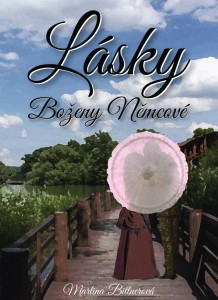 „Božena chodila dobrovolně uklízet a starat se o jeho mládenecký příbytek, ačkoliv její manžel si vždycky stěžoval na její nedbalost a nezájem o domácnost. Lamblovi tím oplácela péči v nemoci, Josefovi zřejmě neměla co oplácet. Chtělo by se proto podotknout, že láska je opravdu někdy mocná čarodějka.Vztahem s Němcovou si Vilém uškodil hlavně v rodině Rottovýcha znepokojil jím rovněž vlastní matku. Skandální poměrs vdanou ženou mu těžko odpouštěla, notabene když kvůliněmu zapomněl na nebohou Sofii, kterou by vedle něj vidělamnohem raději. Přes tyto peripetie, kdy mu nikdo z nejbližšíchrozhodně nedržel palce, se věnoval nadále medicíně. Po nocích doháněl to, co přes den zameškal. Vždyť jeho nejmladší sestra Anna ještě po letech vzpomínala, jak mu matka často vytýkala, že doprovází večer Němcovou přes celou Prahu domů a poté do pozdních hodin pracuje. Paní Lamblová se jednoduše bála,aby ohnivá kráska neuštvala nadaného syna. Její lásku považovala za naprosto bezohlednou.Z Uher se také ozval hlas Josefa Němce, který se o pletkách své ženy s Lamblem dozvěděl a popadl ho znovu vztek. Posílal manželce vyčítavé dopisy, v nichž žádal, aby se za ním přestěhovala. Jeho postavení se zlepšilo, tudíž i finanční příjem, a rád by se o něj podělil se svou rodinou. Ostatně držet si dvě domácnosti je ekonomicky náročné i v dnešní době, pokud zrovna dotyčný nevlastní majetek v hodnotě desítek miliónů. Božena kupodivu s jeho racionálním návrhem nesouhlasila. Dávala přednost bídě před slušnějším živobytím s mužem a odmítala, aby synové Hynek s Karlem chodili do maďarských škol, které nepokládala za kvalitní. Zvláště nejstaršího Hynka považovala za budoucího génia. Zřejmě ji na slovo poslechl, dobře se učil a ona se v něm doslova viděla. Možná do něj vkládala až nezdravéambice. Každopádně výmluva na syny u Josefa zrovna nezabírala, když viděl, že by mohl dětem poskytnout lepší obživu.“